Poznámky pre 8.roč.Napíšte si poznámky do zošitov Literatúra faktutvoria ju texty, ktoré majú predovšetkým poznávaciu funkciu.Autori spracúvajú vedecké objavy, historické udalosti a iné fakty tak, aby u čitateľa vyvolali určitý estetický zážitok.O tom, či niektoré dielo patrí, prípadne nepatrí do literatúry faktu, rozhoduje v prvom rade ich funkcia.Erik Newth    - nórsky astrofyzik, pôsobí na univerzite v Oslo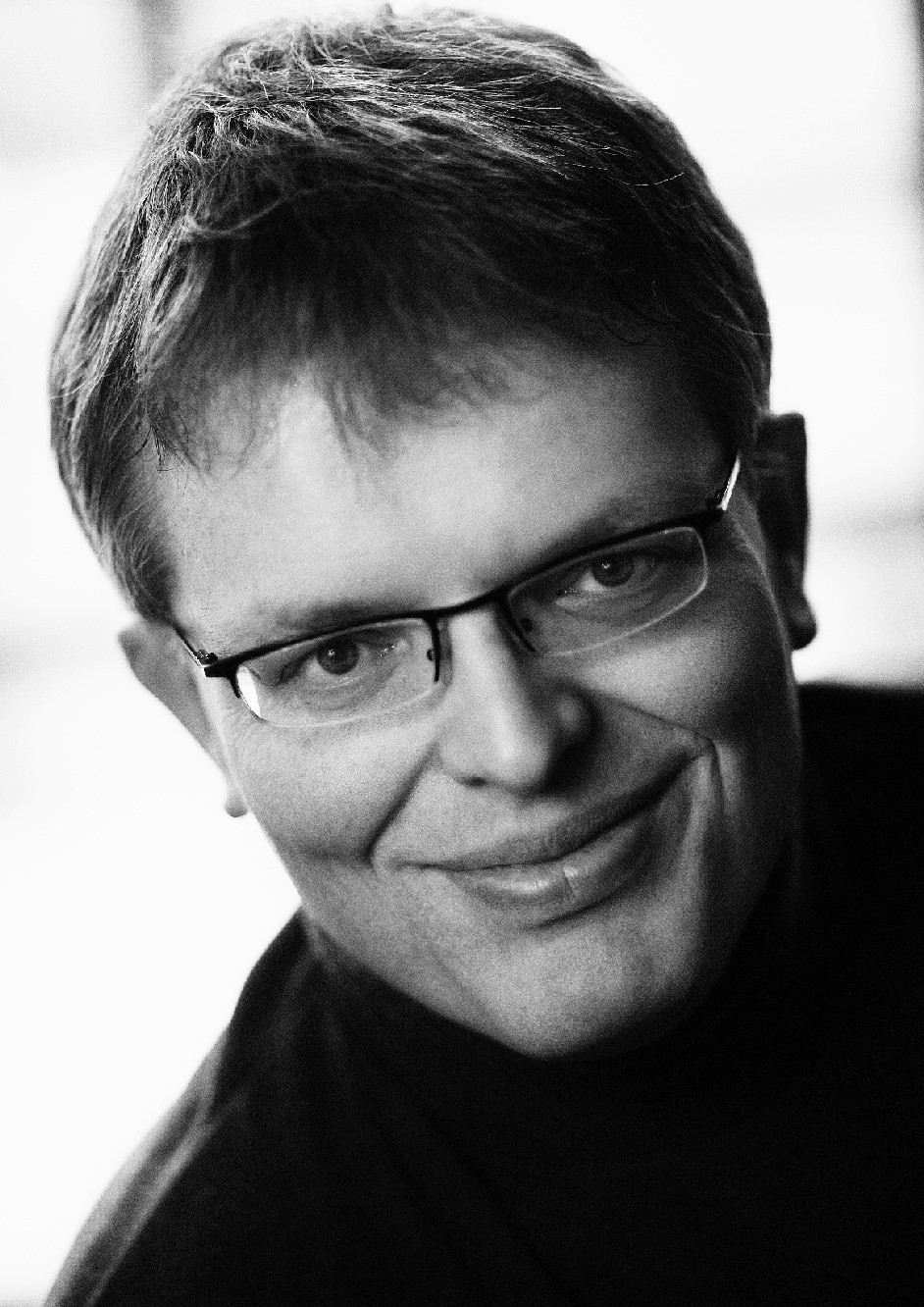                - spisovateľ literatúry faktu pre deti a mládež          - za svoje detské knihy získal cenu – Brage (nórska literárna cena)Všetko sa skladá z atómov- úryvok  je z knihy: Hľadanie pravdy- Kniha získala viaceré ocenenia a bola preložená do 11 jazykov - má 31 stručných kapitol (159 strán), zahŕňa postupne poznatky ľudskej civilizácie od praveku až po súčasnosť- niektoré kapitoly: Všetko je z vody, Všetko sa skladá z atómov, Praktickí filozofi, Algebra a alchymisti,Veľký strom života, Kvantová fyzika, Nekonečný vesmír, Veľká knižnica v nás, Tajomstvo života a iné.... 